Fiche de suivi de l’étudiant stagiaire(à transmettre au département sous enveloppe cachetée) Renseignements relatifs au stagiaireNom et Prénom:…………………………………………………………………………………………………………Date et lieu de naissance :......../……./…………….à…………………………W :…………………….Matricule :…………………………………………………………………………………………………………………Niveau des études : L3       M1          M2 Domaine :……………….……………Filière :…………………………………Spécialité :………………………Période globale du stage : du…………/………/………..au………/………/….……..…….Etablissement d’accueil :…………………………………………………………………………………Nom et Prénom  du responsable chargé du suivi du stagiaire :…….………………………Grade :………….……………………………………………………………………………………………………Programme effectué durant le stage :Appréciation de l’organisme d’accueil: Signature du responsable de suivi du stagiaire et visa de l’établissementالملحق رقم 02بطاقة المتابعة للطَّالب المتربّص(تودع لدى القسم في ظرف مغلق)بيانات الطَّالب المتربص:الاسم و اللَّقب:..............................................................................................................................تاريخ و مكان الازدياد:........../.........../............. بـــــ:.......................................ولاية:...............................رقم التَّسجيل:...............................................................................................................................المستوى الدّراسي:    ل3                 م1                         م2 الميدان:...........................................الشعبة:.........................................التَّخصُّص:.........................الفترة الإجمالية المحدَّدة للتَّربُّص:  من: ........../........./...............إلى:............/............../.................المؤسَّسة المستقبلة:.......................................................................................................................اسم ولقب الإطار المشرف على التربُّص بمؤسَّسة الاستقبال:..........................................................الدَّرجة في الوظيفة:.................................................................................................................البرنامج المنجز خلال التَّربُّص:تقييم المتربّص من قبل الهيئة المستقبلة:إمضاء الإطار المشرف على التَّربُّص و تأشيرة المؤسَّسة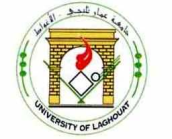 République Algérienne Démocratique et PopulaireMinistère de l’enseignement supérieur et de la recherche scientifiqueUniversité Amar Thelidji – LaghouatPériodeProgramme effectuédu................au………………………………………………………………………………………………………………………………………………………………………………………………du................au………………………………………………………………………………………………………………………………………………………………………………………………du................au………………………………………………………………………………………………………………………………………………………………………………………………du................au………………………………………………………………………………………………………………………………………………………………………………………………PassableA-BienBienT.BienExcellentDésignationComportementPersévéranceConnaissances pratiquesEsprit d’initiativeManipulations et ateliersCapacité d’imaginationCapacités de travailRapport avec les travailleursRapport avec l’unité de productionالجمهورية الجزائرية الديمقراطية الشعبيةوزارة التعليم العالي و البحث العلميجامعة عمار ثليجي بالأغواطالفترةالبرنامج المنجزمن:....................إلى:.....................................................................................................................................................................................................................................من:....................إلى:.....................................................................................................................................................................................................................................من:....................إلى:.....................................................................................................................................................................................................................................من:....................إلى:.....................................................................................................................................................................................................................................التَّعيينممتازجيد جدَّاجيَّدق. الجيَّدمتوسّطالسَّلوكالمواظبةالمعارف التَّطبيقيَّةروح المبادرةقدرات العملالعلاقة مع فريق العمل